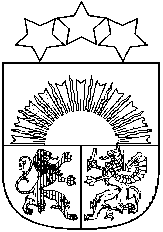 Latvijas RepublikaALOJAS NOVADA DOMEReģ.Nr.90000060032, Jūras iela 13, Alojā, Alojas novadā, LV - 4064, telefons 4023925, e – pasts: dome@aloja.lv29.02.2016.				ALOJĀ			Nr.79protokols Nr.2 27 #Par pašvaldības kustamās mantas - autobusa MERCEDES BENZ 0614 atsavināšanu pārdodot par brīvu cenu	Saskaņā ar Alojas novada domes 2015.gada 25.novembra lēmumu Nr. 724 “Par pašvaldības kustamās mantas- autobusa MERCEDES BENZ 0614 atsavināšanu”, tika rīkota pasažieru autobusa MERCEDES BENZ 0614 (turpmāk- autobuss) izsole. Izsolē par uzvarētāju atzītais pretendents noteiktajā laikā nesamaksāja nosolīto cenu. Saskaņā ar izsoles noteikumu 6.8. punktu, izsoles dalībniekam, kurš piedāvāja otru augstāko cenu, tika piedāvāts iegādāties autobusu par nosolīto cenu, no kā pretendents atteicās. Līdz ar to autobusa izsole atzīstama par nenotikušu.	Publiskas personas mantas atsavināšanas likuma (turpmāk-likums) 3.panta otrā daļa nosaka, ka publisku personu mantas atsavināšanas pamatveids ir mantas pārdošana izsolē. Citus mantas atsavināšanas veidus var izmantot tikai šajā likumā paredzētajos gadījumos. Likuma 32.panta ceturtā daļa nosaka, ja kustamās mantas pirmā izsole ir nesekmīga, institūcija, kas organizē mantas pārdošanu, var ierosināt citu šajā likumā paredzēto atsavināšanas veidu. Savukārt likuma 37.panta pirmās daļas 1.punkts nosaka, ka publiskas personas mantu var pārdot par brīvu cenu, ja tās atlikusī bilances vērtība pēc grāmatvedības uzskaites datiem ir mazāka par 700 euro. Autobusa atlikusī vērtība pēc grāmatvedības datiem ir 0,00 EUR. Šīs pašas daļas 3.punkts nosaka, ka publiskas personas mantu var pārdot par brīvu cenu, ja sarīkotā izsole ir bijusi nesekmīga. Likuma pirmā panta pirmās daļas 7.punkts nosaka, ka pārdošana par brīvu cenu ir mantas pārdošana par atsavinātāja noteiktu cenu, kas nav zemāka par nosacīto cenu. Saskaņā ar zvērināta tehniskā eksperta Guntara Ungura 2015.gada 13.novembra novērtēšanas aktu Nr. 6193, autobusa vērtība ir 200 EUR (divi simti euro).	Ņemot vērā minēto un pamatojoties uz Publiskas personas mantas atsavināšanas likuma 3.panta otro daļu, 7.pantu, 32.panta ceturto daļu, 37.panta pirmās daļas 1. un 4. punktu, Alojas novada Dome, atklāti balsojot, nolemj:Atsavināt kustamo mantu - pasažieru autobusu MERCEDES BENZ 0614, pārdodot par brīvu cenu.Apstiprināt pasažieru autobusa MERCEDES BENZ pārdošanas cenu 200 EUR (divi simti euro).Apstiprināt pārdošanas par brīvu cenu noteikumus saskaņā ar pielikumu.Uzdot Pašvaldības īpašuma privatizācijas un atsavināšanas komisijai organizēt kustamās mantas pārdošanu par brīvu cenu.Atzīt pasažieru autobusa MERCEDES BENZ 0614 2015.gada 18.decembra izsoli par nenotikušu.Atcelt Alojas novada domes 2015.gada 29.decembra lēmumu Nr. 804 “Par kustamā īpašuma -  autobusa MERCEDES BENZ 0614, izsoles rezultātu apstiprināšanu”.Atbildīgais par lēmuma izpildes kontroli- Alojas novada domes izpilddirektors.Domes priekšsēdētājs 						Valdis BārdaAPSTIPRINĀTI
ar Alojas novada domes
2016.gada 29.februāra sēdes lēmumu Nr. 79
(protokols Nr.2 27)Alojas novada domes kustamās mantas –pasažieru autobusa MERCEDES BENZ 0614 atsavināšanas - pārdošanaspar brīvu cenu noteikumiVISPĀRĪGIE NOTEIKUMI1.1. Šie noteikumi paredz kārtību, kādā organizējama Alojas novada domes reģ. Nr. 90000060032, kustamās mantas – pasažieru autobusa MERCEDES BENZ 0614, reģistrācijas Nr.FM8467, (turpmāk tekstā– AUTOMAŠĪNA ) atsavināšana.1.2. AUTOMAŠĪNA tiek atsavināta pārdodot par brīvu cenu, kas ir  200 EUR (divi simti euro) bez PVN. Maksāšanas līdzekļi:100% euro.1.2. Kustamās mantas pārdošanu par brīvu cenu organizē Alojas novada domes Pašvaldības īpašuma privatizācijas un atsavināšanas komisija (turpmāk-komisija)1.3. Sludinājums par AUTOMAŠĪNAS pārdošanu par brīvu cenu ievietojams Alojas novada domes mājaslapā www.aloja.lv. AUTOMAŠĪNAS RAKSTUROJUMS2.1. AUTOMAŠĪNAS marka – MERCEDES BENZ 0614 valsts reģistrācijas Nr. FM8467, izlaiduma gads – 1991, motora tilpums – 3972cm³, odometra rādījums – 867761 km. AUTOMAŠĪNA aprīkota ar dīzeļa dzinēju, tips- vieglais pasažieru, sēdvietu skaits- 21. AUTOMAŠĪNAI nav spēkā esošas tehniskās apskates un tā ir noņemta no uzskaites. 2.2.  AUTOMAŠĪNAI netiek noteikts garantijas termiņš.2.3. AUTOMAŠĪNU var apskatīt darba dienās, iepriekš sazinoties ar Alojas pilsētas pārvaldes vadītāja p.i. Arvīdu Ozolu, tālr. 26644741.PIETEIKUMU IESNIEGŠANA UN REĢISTRĒŠANA3.1. Atsavināmās AUTOMAŠĪNAS pircējs var būt jebkura fiziska vai juridiska persona, kura saskaņā ar Latvijas Republikas spēkā esošajiem normatīvajiem aktiem var iegūt savā īpašumā transportlīdzekli. 3.2. Pieteikumu pieņemšanu un reģistrāciju uzsāk pēc sludinājuma publicēšanas mājaslapā www.aloja.lv. Pieteikums uzskatāms par to iesniegušās personas gribas apliecinājumu iegūt savā  īpašumā AUTOMAŠĪNU un slēgt ar tās atsavinātāju pirkuma līgumu. 3.2. Pretendentiem, kuri vēlas pirkt AUTOMAŠĪNU, no sludinājuma publicēšanas dienas līdz 2016.gada 7.marta plkst. 10.00 jāiesniedz Pašvaldības īpašuma privatizācijas un atsavināšanas komisijai pieteikums par AUTOMAŠĪNAS pirkšanu par brīvu cenu (1.pielikums).3.3. Ja persona ir izpildījusi šo noteikumu 3.2.punkta prasības, tā tiek reģistrēta pircēju reģistrācijas lapā, kurā norāda: kārtas numuru; fiziskai persona– vārdu, uzvārdu, personas kodu, dzīvesvietas adresi, juridiskai personai -nosaukumu, reģistrācijas numuru, adresi. 3.4. Pretendents netiek reģistrēts, ja: 3.4.1. nav iesniedzis 3.2.punktā noteikto pieteikumu; 3.4.2. vēl nav iestājies vai jau beidzies reģistrācijas termiņš.NOSACĪTĀS CENAS SAMAKSA UN PIRKUMA LĪGUMA SLĒGŠANA 4.1. Ja noteiktajā termiņā, AUTOMAŠĪNAS pirkšanai par brīvu cenu ir reģistrējies viens pretendents, komisija pieņem lēmumu par pretendenta atzīšanu par AUTOMAŠĪNAS pircēju un izsniedz pretendentam izziņu par norēķinu veikšanu (pielikums Nr.2). 4.2. Ja noteiktajā termiņā ir iesniegti un reģistrēti vairāk kā viens pieteikums AUTOMAŠĪNAS pirkšanai par brīvu cenu, starp šīm personām 2016.gada 8.martā plkst. 10.00 tiks rīkota mutiska izsole ar augšupejošu soli.4.3. Pretendentiem turpmākā dalība atsavināšanas procedūrā, piedaloties izsolējāapstiprina līdz 2016.gada 8.marta plkst. 10.00 iesniedzot komisijai pieteikumu  dalībai AUTOMAŠĪNAS izsolē.4.4. Ja neviens pretendents neapstiprina dalību izsolē, AUTOMAŠĪNA tiek pārdota pretendentam, kurš pirmais iesniedzis pieteikumu un reģistrēts AUTOMAŠĪNAS pirkšanai par brīvu cenu. 4.5. Ja izsolei pieteikušies vismaz divi pretendenti, notiek mutiska izsole ar izsoles soli 20 EUR. Par izsoles uzvarētāju tiks atzīts pretendents, kurš piedāvās augstāko cenu par AUTOMAŠĪNU. Visa nosolītā cena tiek aplikta ar PVN.4.5. Pircējam pirkuma cenas samaksa jāveic trīs darba dienu laikā pēc izziņas norēķinu veikšanai (pielikums Nr.2) saņemšanas, iemaksājot visu pirkuma maksu Alojas novada domes norēķinu kontā AS “Swedbank”, konta Nr. LV12HABA0551026085817 vai kasē ar norādi “Autobusa MERCEDES BENZ 0614 pirkuma maksa”. 4.6. Pēc maksājuma uzdevuma, kas apliecina AUTOMAŠĪNAS pirkuma cenas samaksu iesniegšanas pārdevējam, starp pārdevēju un pircēju tiek parakstīts AUTOMAŠĪNAS pirkuma līgums (pielikums Nr.3). Visas izmaksas, kas saistītas ar AUTOMAŠĪNAS pārreģistrāciju uz pircēja vārda sedz pircējs no saviem līdzekļiem.4.7. Ja noteikumos noteiktajā kārtībā un termiņā pircējs neveic pirkuma cenas samaksu, uzskatāms, ka pircējs ir atteicies no AUTOMAŠĪNAS pirkuma tiesībām. Šādā gadījumā komisija atsavināšanas protokolā izdara attiecīgu ierakstu un informē Alojas novada domi par atsavināšanas procedūras pabeigšanu bez rezultāta. Alojas novada dome lemj par turpmāko atsavināšanas procedūras organizēšanu. 	5. NENOTIKUSI PĀRDOŠANA5.1. Atsavināšana - pārdošana par brīvu cenu atzīstama par nenotikušu, ja: 5.1.1. sludinājums par atsavināšanu un pretendentu pieteikšanās laiku un vietu nav bijis publicēts Alojas novada domes mājaslapā www.aloja.lv, ja atsavināšana izziņota, pārkāpjot citas šo Noteikumu prasības; 5.1.2. noteiktajā termiņā nav pieteicies neviens pretendents; 5.1..3. pretendents, kurš ieguvis AUTOMAŠĪNAS pirkuma tiesības nav veicis pirkuma maksas samaksu noteiktajā termiņā; 6. REZULTĀTU APSTIPRINĀŠANA6.1. Atsavināšanas rezultātus apstiprina Alojas novada dome tuvākajā domes sēdē.7. KOMISIJAS LĒMUMA PĀRSŪDZĒŠANA7.1. Personām, kuras iesniegušas pieteikumu AUTOMAŠĪNAS atsavināšanai - pirkšanai par brīvu cenu ir tiesības, ne vēlāk kā līdz atsavināšanas rezultātu apstiprināšanas dienai, iesniegt sūdzību Alojas novada domes Administratīvo aktu strīdu komisijai par komisijas veiktajām darbībām.Domes priekšsēdētājs 						Valdis BārdaPielikumi: Pielikums Nr. 1 “ Pieteikums”; Pielikums Nr. 2 “Izziņa par norēķinu veikšanu”; Pielikums Nr. 3 “Automašīnas pirkuma līgums”;Pielikums Nr. 4 “Izsoles noteikumi”.Pielikums Nr.1 PIETEIKUMS  PASAŽIERU AUTOBUSA MERCEDES BENZ 0614, VALSTS REĢISTRĀCIJAS Nr. FM 8467 PIRKŠANAI PAR BRĪVU CENUAlojā 2016.gada „_____”.______________ ________________________________________________________________________(vārds, uzvārds/ juridiskās personas nosaukums)personas kods/reģistrācijas numurs: ___________________________________________ deklarētās dzīvesvietas adrese/juridiskā adrese: ________________________________________________________________________ e-pasts, tālrunis: _____________________________________________________ Bankas konta Nr. _________________________________________________________piesaku dalību Alojas novada domes  kustamās mantas pasažieru autobusa MERCEDES BENZ 0614, valsts reģistrācijas Nr. FM8467 atsavināšanā un apliecinu, ka esmu iepazinies ar Alojas novada domes kustamās mantas –pasažieru autobusa MERCEDES BENZ 0614 atsavināšanas – pārdošanas par brīvu cenu noteikumiem, kurus izprotu un apņemas ievērot. Iesniedzot šo pieteikumu, apliecinu, ka vēlos pirkt pasažieru autobusu MERCEDES BENZ 0614, valsts reģistrācijas Nr. FM8467 par brīvu cenu 200 EUR (divi simti euro) bez PVN._______________________________________________________________________ pieteikuma iesniedzēja vārds, uzvārds, parakstsPielikums Nr.2 I Z Z I ŅA par norēķinu veikšanuAlojā2016.gada ________________________________ __________________________________________________________________(vārds, uzvārds, personas kods/ juridiskās personas nosaukums, reģ. numurs) 2016.gada _________________________________________ reģistrēts kā Alojas novada domes īpašumā esošās atsavināšanai nodotās kustamās mantas automašīnas MERCEDES BENZ 0614, valsts reģistrācijas Nr. FM8467  pircējs.Pirkuma  maksa 200 EUR (divi simti euro) bez PVN,  summa ar PNV 242 EUR (divi simti četrdesmit divi euro) jāsamaksā līdz ________________________________ iemaksājot visu pirkuma maksu Alojas novada domes norēķinu kontā AS “Swedbank”, konta Nr. LV12HABA0551026085817 vai kasē ar norādi “Autobusa MERCEDES BENZ 0614 pirkuma maksa”.Pašvaldības īpašuma privatizācijas un atsavināšanas komisijas priekšsēdētāja				Lauma Meldere                                                     Pielikums Nr.3 Automašīnas pirkuma- pārdevuma līgums Nr. 5-28-5/16/____Alojā								2016.gada _______________Alojas novada dome, reģistrācijas Nr.90000060032, juridiskā adrese: Jūras iela 13, Aloja, Alojas novads, LV-4064, kuras vārdā, saskaņā ar Alojas novada domes 2013.gada 25.septembra saistošajiem noteikumiem Nr.9 „Alojas novada pašvaldības nolikums” rīkojas domes priekšsēdētājs Valdis Bārda, turpmāk- Pārdevējs, no vienas puses, un ________________, personas kods/reģ.Nr. _____________, adrese: ______________________, turpmāk- Pircējs, kopā saukti Puses, noslēdz šādu līgumu (turpmāk-Līgums):LĪGUMA PRIEKŠMETSPārdevējs pārdod un Pircējs pērk  Pārdevējam piederošu kustamo mantu- pasažieru autobusu MERCEDES BENZ 0614, valsts reģistrācijas Nr. FM8467, šasijas Nr. WDB6703661P150024 (turpmāk- Automašīna)Pārdevējs apliecina, ka Automašīna nav ieķīlāta, nav apgrūtināta ar parādiem un saistībām un uz to nepastāv tiesas strīdu.Pircējam ir zināms Automašīnas faktiskais stāvoklis un tas apņemas neizvirzīt pret Pārdevēju nekādas pretenzijas šajā sakarā.PIRKUMA SUMMA UN SAMAKSAS KĀRTĪBAAutomašīnas pirkuma summa ir ______ EUR (_______ euro), ieskaitot PVN. Puses apliecina, ka Līguma slēgšanas brīdī Pircējs ir veicis pilnu Līguma 2.1. punktā noteiktās summas samaksu Pārdevējam un Pārdevējs šo summu ir saņēmis.PUŠU TIESĪBAS UN PIENĀKUMILaika posmā no Līguma parakstīšanas līdz brīdim, kamēr Pircējs reģistrē savas īpašuma tiesības uz Automašīnu, Pārdevējs apņemas neizdarīt nekādas juridiskas vai tiesiskas darbības, kas jebkādā veidā aizskartu Pircēja intereses uz Automašīnu.Pircējs apņemas segt visus izdevumus, kas saistīti ar Automašīnas pārreģistrāciju.Pircējam ir pienākums pārreģistrēt Automašīnu uz sava vārda viena mēneša laikā no Līguma noslēgšanas dienas.Puses par šī Līguma saistību nepienācīgu izpildi vai neizpildi atbild viena otrai saskaņā ar Latvijas Republikā spēkā esošajām tiesību normām.ĪPAŠUMA TIESĪBU PĀREJAĪpašuma tiesības uz Automašīnu  Pircējs iegūst līdz ar pilnas Līguma 2.1. punktā noteiktās pirkuma summas apmaksu un Līguma parakstīšanu.STRĪDU IZŠĶIRŠANAS KĀRTĪBAStrīdi, neatrunāti vai neparedzēti jautājumi, kas izriet no šī Līguma, risināmi Līdzēju savstarpējas vienošanās ceļā atbilstoši Latvijas Republikas normatīvajiem aktiem un Līgumam. Ja savstarpēja vienošanās netiek panākta, strīdīgais jautājums nododams izskatīšanai tiesā Latvijas Republikas normatīvajos aktos noteiktajā kārtībā.NEPĀRVARAMA VARAPuses tiek atbrīvotas no atbildības par Līguma daļēju vai pilnīgu nepildīšanu, ja tā radusies nepārvaramas varas rezultātā.Par nepārvaramas varas apstākļiem uzskatāmas stihiskas nelaimes, un tamlīdzīgi apstākļi.NOBEIGUMA NOTEIKUMILīgums stājas spēkā tā abpusējas parakstīšanas dienā un ir spēkā līdz Pušu saistību pilnīgai izpildei.Līgums ir saistošs pusēm, to mantiniekiem, tiesību un saistību pārņēmējiem, kā arī to pilnvarotajiem pārstāvjiem.Visas izmaiņas un papildinājumi Līgumā noformējami tikai rakstiski, Pusēm savstarpēji vienojoties. Visi Līguma grozījumi un papildinājumi pēc to abpusējas parakstīšanas kļūst par šī Līguma neatņemamām sastāvdaļām.Līgums noformēts uz vienas lapas ar tekstu uz abām lapas pusēm, divos eksemplāros, no kuriem viens  tiek nodots Pircējam un otrs- Pārdevējam. Abiem Līguma eksemplāriem ir vienāds juridisks spēks.PUŠU REKVIZĪTI UN PARAKSTI                                                     Pielikums Nr.4 Pasažieru autobusa MERCEDES BENZ 0614izsoles noteikumi1. VISPĀRĪGIE NOTEIKUMIPasažieru autobusa MERCEDES BENZ 0614 (turpmāk- autobuss vai izsoles objekts), izsoles noteikumi, turpmāk tekstā - Noteikumi, nosaka kārtību, kādā organizējama autobusa izsole atbilstoši Publiskas personas mantas atsavināšanas likumam.Izsoles objekta atsavināšanas veids – mutiska izsole ar augšupejošu soli.Izsoli organizē Alojas novada domes Pašvaldības īpašuma privatizācijas un atsavināšanas komisija, turpmāk- komisija.Izsole notiks Alojas novada domes telpās, Jūras ielā 13, Alojā, 2016.gada 8.martā plkst. 10.00Izsoles solis – 20 EUR (divdesmit euro).2. ZIŅAS PAR IZSOLES OBJEKTU Izsoles objekts ir pasažieru autobuss MERCEDES BENZ 0614, valsts reģistrācijas Nr. FM8467, šasijas nr. WDB6703661P150024, krāsa – dzeltena, 1.reģistrācijas gads –1991, spidometra rādījums - 867761 km, tips – pasažieru autobuss, sēdvietu skaits- 21. Automašīna aprīkota ar dīzeļa dzinēju, motora tilpums 3972 m3. Autobusam nav spēkā esošas tehniskās apskates.Autobuss ir noņemts no uzskaites.Autobusu var apskatīt, apskates vietu un laiku iepriekš saskaņojot ar Alojas pilsētas pārvaldes vadītāja p.i. Arvīdu Ozolu pa tālruni 26644741.Autobusa nosacītā cena 200 EUR (divi simti euro) bez PVN.PRETENDENTU PIETEIKŠANĀS IZSOLEIIzsolē var piedalīties fiziska vai juridiska persona, kura līdz 2016.gada 8.marta plkst. 10.00 iesniegusi pieteikumu dalībai izsolē.  Lai piedalītos izsolē, juridiskajām personām jāiesniedz šādi dokumenti:Rakstisks pieteikums dalībai izsolē;uzņēmuma pārstāvja pilnvara, ja izsolē nepiedalās persona, kurai ir paraksta tiesības uzņēmumā;Lai piedalītos izsolē, fiziskām personām jāiesniedz šādi dokumenti:Rakstisks pieteikums dalībai izsolē;notariāli apliecināta pilnvara pārstāvēt šo fizisko personu izsolēm ja izsolē nepiedalās pati fiziskā persona;IZSOLES DALĪBNIEKU REĢISTRĀCIJAIzsoles dalībnieku reģistrācija notiek Alojas novada domē, līdz 2016.gada 8.marta plkst. 10.00. Izsoles dalībniekus reģistrē uzskaites sarakstā, kurā norāda:Dalībnieka kārtas Nr.;Reģistrācijas datumu;Dalībnieka - juridiskas personas - nosaukumu, reģistrācijas Nr., fiziskas personas - vārdu un uzvārdu, personas kodu.Ierakstu izsoles dalībnieku sarakstā apliecina pretendents ar savu parakstu.Reģistrētam izsoles dalībniekam izsoles rīkotājs izsniedz dalībnieka reģistrācijas apliecību, kurā ieraksta šādas ziņas:Dalībnieka kārtas reģistrācijas numuru;Dalībnieka - juridiskas personas - nosaukumu, reģistrācijas Nr., fiziskas personas - vārdu un uzvārdu, personas kodu.Apliecības izdošanas datumu.Reģistrētam dalībniekam reģistrācijas apliecība jāsaglabā līdz izsolei, tā dod tiesības piedalīties izsolē.Komisijai nav tiesības līdz izsoles sākumam iepazīstināt fiziskās un juridiskās personas ar ziņām par izsoles dalībniekiem.Personas netiek reģistrētas par izsoles dalībniekiem šādos gadījumos:ja vēl nav sācies vai jau beidzies izsoles dalībnieku reģistrācijas termiņš;ja nav iesniegti 3.2. vai 3.3. punktā minētie dokumenti.Ja pēc noteiktā termiņa beigām tiek konstatēts, ka ir reģistrējies tikai viens izsoles dalībnieks, komisija var pieņemt lēmumu par objekta pārdošanu par brīvo (nosacīto) cenu vienīgajam reģistrētajam izsoles dalībniekam.  Ja vienīgais reģistrētais izsoles dalībnieks atsakās parakstīt izsoles protokolu, komisija pieņem lēmumu par izsoles atzīšanu par nenotikušu. Šādā gadījumā komisijai piecu darba dienu laikā jāatmaksā vienīgajam reģistrētajam izsoles dalībniekam nodrošinājuma nauda.IZSOLES NOTEIKUMIPie ieejas izsoles telpā izsoles dalībnieks uzrāda reģistrācijas apliecību.Izsoles sekretārs pārbauda reģistrācijas apliecību un izsniedz dalībniekam solīšanas karti ar kārtas numuru.Izsoles gaita tiek protokolēta.Izsoles objekts tiek pārdots par visaugstāko nosolīto cenu.Komisijas priekšsēdētājs pirms izsoles sagatavo dalībnieku sarakstu un iepazīstina ar izsoles kārtību, pirms izsoles sākuma tās dalībnieki ar parakstu apliecina, ka ar izsoles noteikumiem ir iepazinušies. Izsoles vadītājs atklāj izsoli un raksturo izsoles objektu, paziņo tā sākumcenu, kā arī izsoles minimālo soli - 20 EUR,  par kādu nosacītā cena tiks paaugstināta. Solīšanas procesā izsoles dalībnieki paceļ savu reģistrācijas kartīti ar numuru. Izsoles vadītājs paziņo solītāja reģistrācijas numuru un piedāvāto cenu. Ja neviens no izsoles dalībniekiem vairs augstāku cenu nepiedāvā, izsoles vadītājs trīs reizes atkārto visaugstāko piedāvāto cenu un apstiprina to ar āmura piesitienu. Pēdējais āmura piesitiens nozīmē, ka izsoles vadītājs pieņēmis vairāk solījumu un pārdošana ir noslēgusies. Dalībnieka reģistrācijas numurs un solītā cena tiek ierakstīta protokolā.Izsoles dalībnieku sarakstā komisija atzīmē katra dalībnieka piedāvāto cenu, un dalībnieks, kurš nosolījis visaugstāko cenu par izsoles objektu apstiprina to ar savu parakstu, ja solītājs atsakās parakstīties, viņš zaudē iemaksāto nodrošinājumu un turpmākajā izsolē nepiedalās.Izsoles dalībnieks, kurš ir nosolījis izsoles objektu, bet atsakās parakstīties izsoles dalībnieku sarakstā, tādējādi atsakās no nosolītā objekta. Pēc komisijas vadītāja  viņš tiek svītrots no dalībnieku saraksta un viņam netiek atmaksāta dalības maksa un nodrošinājuma nauda. Ja pēc tam izsolē ir palikuši vismaz divi dalībnieki, tiek izdarīts attiecīgs ieraksts , un izsole tūliņ tiek atkārtota, bet, ja palicis viens dalībnieks, viņš iegūst tiesības uz izsolāmo objektu par viņa nosolīto cenu.Pēc izsoles beigām jaunus piedāvājumus nepieņem.Ar izsoles dalībnieku, kurš nosolījis visaugstāko cenu un ievērojis izsoles noteikumus, tiek izsniegta  un, pēc izsoles rezultātu apstiprināšanas 6.6. punktā noteiktajā kārtībā, tiek noslēgts pirkuma līgums.Izsoles dalībniekiem, kuri nav izsolē ieguvuši izsoles objekta pirkšanas tiesības, vai kuri nav ieradušies uz izsoli, septiņu dienu laikā tiek atmaksāta nodrošinājuma nauda uz iesniegtā iesnieguma pamata.Pašvaldības dome apstiprina izsoles rezultātus pēc šo noteikumu 6.6. punktā paredzēto maksājumu nokārtošanas.Pašvaldība piecu darba dienu laikā pēc izsoles rezultātu apstiprināšanas sagatavo objekta pirkuma līgumu ar objekta nosolītāju.Izsole uzskatāma par nenotikušu:ja noteiktajā termiņa nav pieteicies neviens izsoles dalībnieks; ja neviens pircējs nav pārsolījis izsoles sākumcenu;ja nosolītājs noteiktajā laikā nav samaksājis nosolīto cenu.Pēc izsoles, kas atzīta par nenotikušu, tās dalībniekiem piecu darba dienu laikā no paziņojuma nosūtīšanas dienas tiek atmaksāts nodrošinājums. Ja izsole atzīta par nenotikušu, izsoles komisija lemj par atkārtotas izsoles rīkošanu likumā un šajos noteikumos noteiktajā kārtībā.Izsoles dalībnieki ar savu piedalīšanos izsolē apliecina, ka tie ir iepazinušies ar šiem noteikumiem, izsolāmo objektu dabā, pārbaudījuši to un viņiem nav pretenzijas par izsolāmā objekta faktisko stāvokli un apjomiem.Komisijas priekšsēdētājam ir tiesības izraidīt no izsoles norises vietas tās personas, kuras traucē izsoles gaitu. Izraidītās personas zaudē tiesības turpināt dalību izsolē un viņiem tiek atmaksāta drošības nauda.NORĒĶINU KĀRTĪBA, LĪGUMA SLĒGŠANAKopējā pirkuma summa ir izsoles dalībnieka augstākā nosolītā naudas summa. Nosolītā cena tiek aplikta ar pievienotās vērtības nodokli.Iemaksātā nodrošinājuma nauda tiek ieskaitīta pirkuma kopējā summā.Nosolītā cena, no kuras atskaitīta iemaksātā nodrošinājuma nauda, turpmāk-cena, pircējam jāiemaksā Alojas novada domes bankas kontā vai kasē 5 (piecu) darba dienu laikā pēc izsoles dienas.Ja piecu darba dienu laikā solītājs nav samaksājis nosolīto cenu, viņš zaudē tiesības uz nosolīto objektu, kā arī iemaksāto nodrošinājuma naudu.Izsoles rezultātus apstiprina Alojas novada dome 30 (trīsdesmit) dienu laikā pēc noteikumu 6.4. punktā noteikto maksājumu nokārtošanas.Alojas novada dome, piecu dienu laikā pēc izsoles rezultātu apstiprināšanas 6.6. punktā noteiktajā kārtībā, uzaicina izsoles uzvarētāju slēgt pirkuma līgumu.Ja objekta nosolītājs 6.4. punktā noteiktajā termiņā nav samaksājis nosolīto cenu, tad atkārtota izsole netiek rīkota, ja savu piekrišanu objekta pirkšanai par savu piedāvāto augstāko cenu dod izsoles dalībnieks, kurš solījis otru augstāko cenu.Ja persona, kura uzaicināta slēgt pirkuma līgumu, rakstveidā atsakās to noslēgt vai 7 (septiņu) dienu laikā nedod atbildi uz uzaicinājumu, tas tiek uzskatīts par atteikumu slēgt līgumu un Alojas novada dome var atzīt par izsoles uzvarētāju dalībnieku, kurš nosolījis iepriekšējo augstāko cenu, un uzaicināt viņu noslēgt pirkuma līgumu.  NOBEIGUMA NOTEIKUMISūdzības par Pašvaldības īpašuma privatizācijas un atsavināšanas komisijas darbībām var iesniegt Alojas novada domes priekšsēdētājam līdz izsoles rezultātu apstiprināšanai Alojas novada domē.Par šajos noteikumos nereglamentētiem jautājumiem lēmumus pieņem komisija, par to izdarot attiecīgu ierakstu izsoles protokolā.Izsoles objekta nosolītājs sedz visus izdevumus, kas saistīti ar autobusa pārreģistrāciju uz sava vārda.Izsoles objekta nosolītājam jānodrošina autobusa pārreģistrācija uz sava vārda viena mēneša laikā no līguma noslēgšanas. Domes priekšsēdētājs					Valdis BārdaAlojas novada domeReģ. Nr. 90000060032Adrese: Jūras iela 13, Aloja, Alojas novads, LV-4064Banka: AS „Swedbank”Konts: LV12HABA0551026085817Bankas kods: HABALV22Vārds Uzvārdspersonas kods/ reģ.Nr.Adrese: Banka: Konts: Bankas kods: ___________________Valdis Bārda__________________Vārds Uzvārds